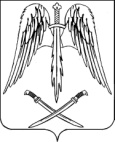 РЕШЕНИЕСОВЕТА АРХАНГЕЛЬСКОГО СЕЛЬСКОГО ПОСЕЛЕНИЯ
ТИХОРЕЦКОГО РАЙОНАот ________________                                                                           № ______станица АрхангельскаяО внесении изменений в решение Совета Архангельского сельского поселения Тихорецкого района от 19 сентября 2012 года № 160 «Об утверждении Правил благоустройства территории Архангельского сельского поселения Тихорецкого района» В целях приведения Правил благоустройства территории Архангельского сельского поселения Тихорецкого района в соответствие с действующим законодательством, в соответствии со статьей 14 Федерального закона от 6 октября 2003 года № 131-ФЗ «Об общих принципах организации местного самоуправления в Российской Федерации», законом Краснодарского края от 23 апреля 2013 года № 2695-КЗ «Об охране зеленых насаждений в Краснодарском крае», статьей 8 Устава Архангельского сельского поселения Тихорецкого района Совет Архангельского сельского поселения Тихорецкого района решил:1.Внести в приложение к решению Совета Архангельского сельского поселения Тихорецкого района от 19 сентября 2012 года № 160 «Об утверждении правил благоустройства территории Архангельского сельского поселения Тихорецкого района» (в редакции от 21 мая 2015 года № 51) следующие изменения:1.1.В разделе 5:пункт 5.6. изложить в следующей редакции:«5.6. Снос сухостоя и аварийных деревьев и кустарников разрешается производить только после обследования комиссией администрации Архангельского сельского поселения и при наличии выданного ею порубочного билета»;пункт 5.8. изложить в следующей редакции:«Вырубка и пересадка деревьев и кустарников, растущих на территориях Архангельского сельского поселения и попадающих под застройку или прокладку коммуникаций, линий электропередач и других сооружений, допускается только после получения порубочного билета, выданного администрацией Архангельского сельского поселения на основании акта обследования и при наличии согласованной и утвержденной проектно-сметной документации.»;дополнить пунктом 5.9 следующего содержания:«Лица, осуществляющие хозяйственную и иную деятельность на территории Архангельского сельского поселения, для которой требуется вырубка (уничтожение) зеленых насаждений, для получения порубочного билета подают в администрацию Архангельского сельского поселения заявление о необходимости выдачи указанного билета. В заявлении указывается основание необходимости вырубки (уничтожения) зеленых насаждений.2. К заявлению прилагаются:1) правоустанавливающие документы на земельный участок;2) градостроительный план земельного участка;3) информация о сроке выполнения работ;4) банковские реквизиты заявителя;5) документы, подтверждающие необходимость производства работ, требующих вырубки (уничтожения) зеленых насаждений на определенном земельном участке.Администрация Архангельского сельского поселения в течение десяти рабочих дней со дня подачи заявления запрашивает (в случае необходимости) дополнительные документы в рамках межведомственного информационного взаимодействия и производит расчет размера платы.Администрация Архангельского сельского поселения в соответствии с актом обследования по установленной форме, а также после внесения платы выдает заявителю порубочный билет в течение трех дней. Администрация Архангельского сельского поселения ведет учет оформленных порубочных билетов.Основаниями для отказа в выдаче порубочного билета служат:1) неполный состав сведений в заявлении и представленных документах;2) наличие недостоверных данных в представленных документах;3) особый статус зеленых насаждений, предполагаемых для вырубки (уничтожения):а) объекты растительного мира, занесенные в Красную книгу Российской Федерации и (или) Красную книгу Краснодарского края, произрастающие в естественных условиях;б) памятники историко-культурного наследия;в) деревья, кустарники, лианы, имеющие историческую и эстетическую ценность как неотъемлемые элементы ландшафта.Уведомление об отказе в выдаче порубочного билета направляется заявителю в письменной форме в трехдневный срок после принятия такого решения с указанием причин отказа.».2.Обнародовать настоящее решение в установленном порядке, а также разместить на официальном сайте администрации Архангельского сельского поселения Тихорецкого района в информационно-телекоммуникационной сети «Интернет».Исполняющий обязанностиглавы Архангельского сельскогопоселения Тихорецкого района	 Е.М.АбашкинПредседатель Совета Архангельского сельского поселения Тихорецкого района	         Е.В.Андрусенко       3.Решение вступает в силу со дня его обнародования.